                                                                                                   Tarih: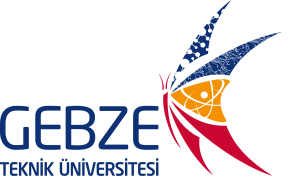                                GEBZE TEKNİK ÜNİVERSİTESİ REKTÖRLÜĞÜNEÜniversiteniz ………………………….. Fakültesi/Enstitüsü/Başkanlığı ………….. Bölümü ……………………. Anabilim dalı için ………….. tarihinde ilan edilen ……………. numaralı Doktor Öğretim Üyesi kadrosunu kazanmış bulunmaktayım. Şu anda Üniversitemiz ………………..Fakültesi/Enstitüsü/Başkanlığı…………..Bölümü……………………AnabilimDalı Öğretim Görevlisi kadrosunda görev yapmaktayım.Atamamın unvan değişikliği yoluyla yapılmasını;Bilgilerinize arz ederim.                                                                                               Ad - Soyad - İmzaEKLER:KPDS/ÜDS/YDS/YÖKDİL Sonuç Belgesi 2.    Doktora Mezuniyet Belgesi  (Onaylı Kopyası ya da e-devlet kabul edilir)Adres :Tel  : E-Posta:                                                                            						      